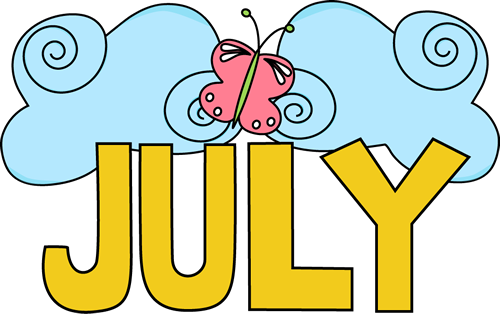 HAPPY HAVEN MEAL PROGRAM MENU 2017ALL MEALS ARE SERVED IN UNIT 3 DINING ROOM AT 5:00PM COST: $7.00 EAT IN, AND $8.00 FOR TAKE-OUTPlease: Call 204-638-6485 to Sign up or cancel your meals before 4pm the day before the meal. You will be charged if you do not cancel your meal.MONDAY3CLOSEDTUESDAY4SWEDISHMEATBALLSMASHED POTATODESSERTWEDNESDAY5CHICKEN STEWBISCUITSDESSERTTHURSDAY6HEARTY SOUPPORK ON BUNDESSERTCOLLECTION DAYFRIDAY7SUMMER COLDPLATEHAMDESSERT10BEEFSTROGANOFFNOODLESDESSERT11HOT CHICKENSANDWICHPLATTERDESSERT12FISHWITH DILL SAUCERICE PILAFDESSERT13BBQ HAMBURGERSMACARONI SALADDESSERT14S&S MEATLOAFRICE OR POTATODESSERT17BEEF BARLEYSOUPSANDWICHDESSERT18LASAGNEGARLIC BREADCAESAR SALADDESSERT19HONEY GARLICDRUM STICKSVEGDESSERT20SWISS STEAK MASHED POTATODESSERT21PULLED PORKON A BUNSUMMER SALADSDESSERT24FISH & CHIPSVEGDESSERT25BRAISED STEAKBAKED POTATODESSERT26CANADIAN STYLECHOW MAINRICEDESSERT27CHICKEN ALFREDOVEGDESSERT28BAKED CHICKEN CORDON BLUEVEGDESSERT31CHILI THE WAYYOU LIKE ITDESSERT